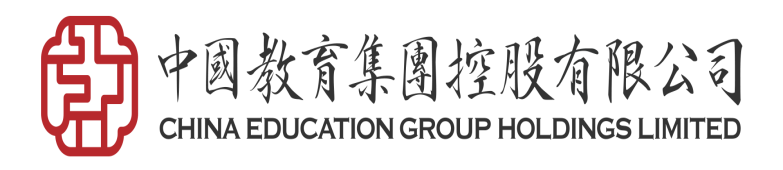 广州应用科技学院肇庆校区数位板、手绘屏采购项目公开询价邀请函项目编号：WZ-XJ2023-25项目名称：广州应用科技学院肇庆校区数位板、手绘屏采购项目询价邀请函广州应用科技学院根据实验室建设需要，对本次项目实验室数位板及手绘屏进行公开询价，欢迎国内合格参与人参与欢迎国内合格参与人参与。一、项目说明项目编号：WZ-XJ2023-25项目名称：广州应用科技学院肇庆校区数位板、手绘屏采购项目数量及技术要求:详见《公开询价货物一览表》。参与人资格标准：参与人应具有独立法人资格的供应商。参与人应具有提供设备和服务的资格及能力。在广州市范围有固定售后服务机构，具备相应的维护保养能力。参与人应遵守中国的有关法律、法规和规章的规定。参与人具有3年以上（包括3年）3个以上同类项目销售和良好的售后服务应用成功案例,近三年未发生重大安全或质量事故。参与人须有良好的商业信誉和健全的财务制度。参与人须有良好的商业信誉和健全的财务制度。参与人有依法缴纳税金和社会保障资金的良好记录。报价响应文件递交方式：密封报价，按规定时间送达。报价响应文件及样品递交截止时间：2023年6月9日上午10:00前。报价响应文件递交地点：广州市白云区钟落潭镇九佛西路280号广东白云学院北校区慎思苑5号---后勤部广东分部招标采购中心办公室。联系人：江老师；联系电话：13480266929样品递交地点：肇庆市鼎湖区莲花镇丰乐路20号，广州应用科技学院（肇庆校区）联系人：黄老师，电话：13610240607参加本项目的参与人如对公开询价邀请函列示内容存有疑问的，请在报价响应文件递交截止之日前，将问题以书面形式（有效签署的原件并加盖公章）提交至学校业务对接人，联系人：江老师；联系电话：13480266929。采购人不对超时提交及未加盖公章的质疑文件进行回复。参加本项目的参与人如对采购过程有异议的，请以书面形式（有效签署的原件并加盖公章），并附有相关的证据材料，提交至集团监审部。投诉受理部门：中教集团监审部，投诉电话： 0791-88106510 /0791-88102608二、参与人须知所有物品均以人民币（含税价格）报价。报价响应文件必须用A4幅面纸张打印，须由参与人填写并加盖公章，一式三份；报价响应文件用不退色墨水书写或打印，因字迹潦草或表达不清所引起的后果由参与人自负；报价响应文件及所有相关资料需同时进行密封处理，并在密封处加盖公章，未做密封处理及未加盖公章的视为无效报价；一个参与人只能提交一个报价响应文件。但如果参与人之间存在下列互为关联关系情形之一的，不得同时参加本项目报价：法定代表人为同一人的两个及两个以上法人；母公司、直接或间接持股50％及以上的被投资公司;均为同一家母公司直接或间接持股50％及以上的被投资公司。三、质量及服务要求：1. 免费保修期不少于3年；2. 应急维修时间安排；3. 培训计划及人员安排；4. 提供维修地点、地址、联系电话及联系人员；5. 响应制造商的技术支持。四、确定成交参与人标准及原则：本项目为自有资金而非财政性资金采购，采购人按企业内部规定的标准进行评定 。参与人所投产品符合需求、质量和服务等的要求,经过磋商所报价格为合理价格的参与人为成交参与人。最低报价不作为成交的保证。                                               后勤部广东分部招标采购中心2023年06月1日               公开询价货物一览表                                    单位：元 注：1、以上报价包含税费、运费、安装费等一切费用。2、报价须提供详细参数和具体品牌，否则将视为没有实质性响应公开询价文件。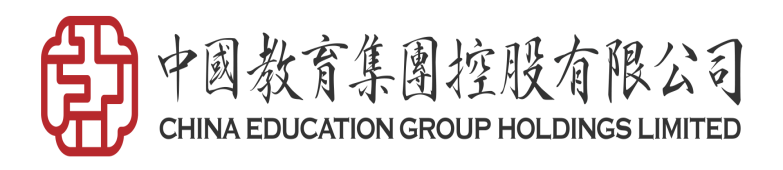 广州应用科技学院肇庆校区数位板、手绘屏采购项目报价响应文件参与人名称（公司全称）：XXXX参与人授权代表：XXXX参与人手机号码：XXXX此封面应作为报价响应文件封面1、询价响应函致：中教集团后勤部广东分部招标采购中心    根据贵学校编号为         项目名称为       的公开询价邀请，本签字代表         （全名、职务）正式授权并代表我方              （参与人公司名称）提交下述文件。(1) 报价一览表 (2) 参与人资质证明据此函，签字代表宣布同意如下：    1.所附详细报价表中规定的应提供和交付的货物及服务报价总价（国内现场交货价）为人民币             ，即             （中文表述），交货期为       天 。2.同意参加本项目的报价，并已详细审查全部公开询价文件，包括修改文件（如有的话）和有关附件，将自行承担因对全部询价文件理解不正确或误解而产生的相应后果。    3.保证遵守公开询价文件的全部规定，所提交的材料中所含的信息均为真实、准确、完整，且不具有任何误导性。    4.同意按公开询价文件的规定履行合同责任和义务。5.同意提供按照贵方可能要求的与其公开询价有关的一切数据或资料6.完全了解本项目是贵方自有资金而非财政性资金组织的采购，并接受贵方按企业内部规定的标准进行的评定，以及完全理解贵方不一定要接受最低的报价作为成交价。参与人（公司全称并加盖公章）：                       参与人授权代表签字：                 电  话：                  （手机号码）日  期：     年    月    日2、报价一览表参与人：（公司全称并加盖公章）                   项目编号：WZ-XJ2023-25货币单位：元  注：1、以上报价包含税费、运费、安装费等一切费用。2、报价须提供详细参数和具体品牌，否则将视为没有实质性响应公开询价文件。参与人授权代表（签字或盖章）：日         期：3、参与人资质材料参与人需要提供以下材料：营业执照复印件授权经销商或代理商证明材料复印件质保期和售后服务承诺书（参与人自行起草）其他相关资质资料以上材料复印件须加盖参与人公司公章，并与报价一览表一同密封序号物料名称规格型号数量单位单价（元）总价（元）是否提供样品备注1数位板1.2046级或以上压感2.USB连接，配压感笔及替换笔芯至少3支3.笔活动区域不少于216*135毫米215套是2数位板1、2048级或以上压感2、USB连接，配压感笔及替换笔芯至少3支3、笔活动区域不少于216*135毫米61套是3手绘屏1.工作区域不少于23.8寸2.防止屏幕反光，画面反馈色彩通透清晰3.分辨率不低于 2K(2560 x 1600) 4.压感级别不低于4096级5.系统支持Windows 7 或以macOS 10.12 或以上5台是合计（元）：合计（元）：序号物料名称规格型号数量单位单价（元）总价（元）备注123456合计（元）：合计（元）：